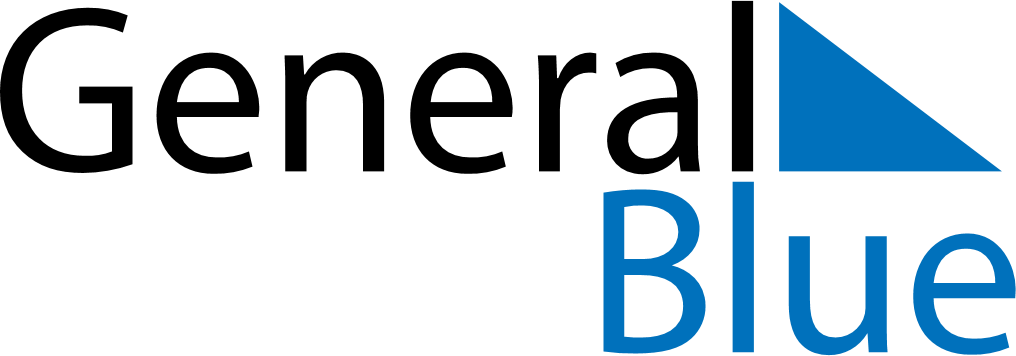 June 2024June 2024June 2024June 2024June 2024June 2024June 2024Palmito, Sucre, ColombiaPalmito, Sucre, ColombiaPalmito, Sucre, ColombiaPalmito, Sucre, ColombiaPalmito, Sucre, ColombiaPalmito, Sucre, ColombiaPalmito, Sucre, ColombiaSundayMondayMondayTuesdayWednesdayThursdayFridaySaturday1Sunrise: 5:41 AMSunset: 6:18 PMDaylight: 12 hours and 37 minutes.23345678Sunrise: 5:41 AMSunset: 6:19 PMDaylight: 12 hours and 38 minutes.Sunrise: 5:41 AMSunset: 6:19 PMDaylight: 12 hours and 38 minutes.Sunrise: 5:41 AMSunset: 6:19 PMDaylight: 12 hours and 38 minutes.Sunrise: 5:41 AMSunset: 6:19 PMDaylight: 12 hours and 38 minutes.Sunrise: 5:41 AMSunset: 6:20 PMDaylight: 12 hours and 38 minutes.Sunrise: 5:41 AMSunset: 6:20 PMDaylight: 12 hours and 38 minutes.Sunrise: 5:41 AMSunset: 6:20 PMDaylight: 12 hours and 39 minutes.Sunrise: 5:41 AMSunset: 6:20 PMDaylight: 12 hours and 39 minutes.910101112131415Sunrise: 5:41 AMSunset: 6:21 PMDaylight: 12 hours and 39 minutes.Sunrise: 5:41 AMSunset: 6:21 PMDaylight: 12 hours and 39 minutes.Sunrise: 5:41 AMSunset: 6:21 PMDaylight: 12 hours and 39 minutes.Sunrise: 5:42 AMSunset: 6:21 PMDaylight: 12 hours and 39 minutes.Sunrise: 5:42 AMSunset: 6:21 PMDaylight: 12 hours and 39 minutes.Sunrise: 5:42 AMSunset: 6:22 PMDaylight: 12 hours and 39 minutes.Sunrise: 5:42 AMSunset: 6:22 PMDaylight: 12 hours and 39 minutes.Sunrise: 5:42 AMSunset: 6:22 PMDaylight: 12 hours and 39 minutes.1617171819202122Sunrise: 5:42 AMSunset: 6:22 PMDaylight: 12 hours and 39 minutes.Sunrise: 5:43 AMSunset: 6:23 PMDaylight: 12 hours and 39 minutes.Sunrise: 5:43 AMSunset: 6:23 PMDaylight: 12 hours and 39 minutes.Sunrise: 5:43 AMSunset: 6:23 PMDaylight: 12 hours and 40 minutes.Sunrise: 5:43 AMSunset: 6:23 PMDaylight: 12 hours and 40 minutes.Sunrise: 5:43 AMSunset: 6:23 PMDaylight: 12 hours and 40 minutes.Sunrise: 5:43 AMSunset: 6:24 PMDaylight: 12 hours and 40 minutes.Sunrise: 5:44 AMSunset: 6:24 PMDaylight: 12 hours and 40 minutes.2324242526272829Sunrise: 5:44 AMSunset: 6:24 PMDaylight: 12 hours and 40 minutes.Sunrise: 5:44 AMSunset: 6:24 PMDaylight: 12 hours and 40 minutes.Sunrise: 5:44 AMSunset: 6:24 PMDaylight: 12 hours and 40 minutes.Sunrise: 5:44 AMSunset: 6:24 PMDaylight: 12 hours and 39 minutes.Sunrise: 5:45 AMSunset: 6:25 PMDaylight: 12 hours and 39 minutes.Sunrise: 5:45 AMSunset: 6:25 PMDaylight: 12 hours and 39 minutes.Sunrise: 5:45 AMSunset: 6:25 PMDaylight: 12 hours and 39 minutes.Sunrise: 5:45 AMSunset: 6:25 PMDaylight: 12 hours and 39 minutes.30Sunrise: 5:46 AMSunset: 6:25 PMDaylight: 12 hours and 39 minutes.